Good morning children  Witam Was serdecznie. Przesyłam Wam zadania, żebyście poćwiczyli poznane już słówka Road safety/Bezpieczeństwo na drodzeThank you and see you soon Ex.1.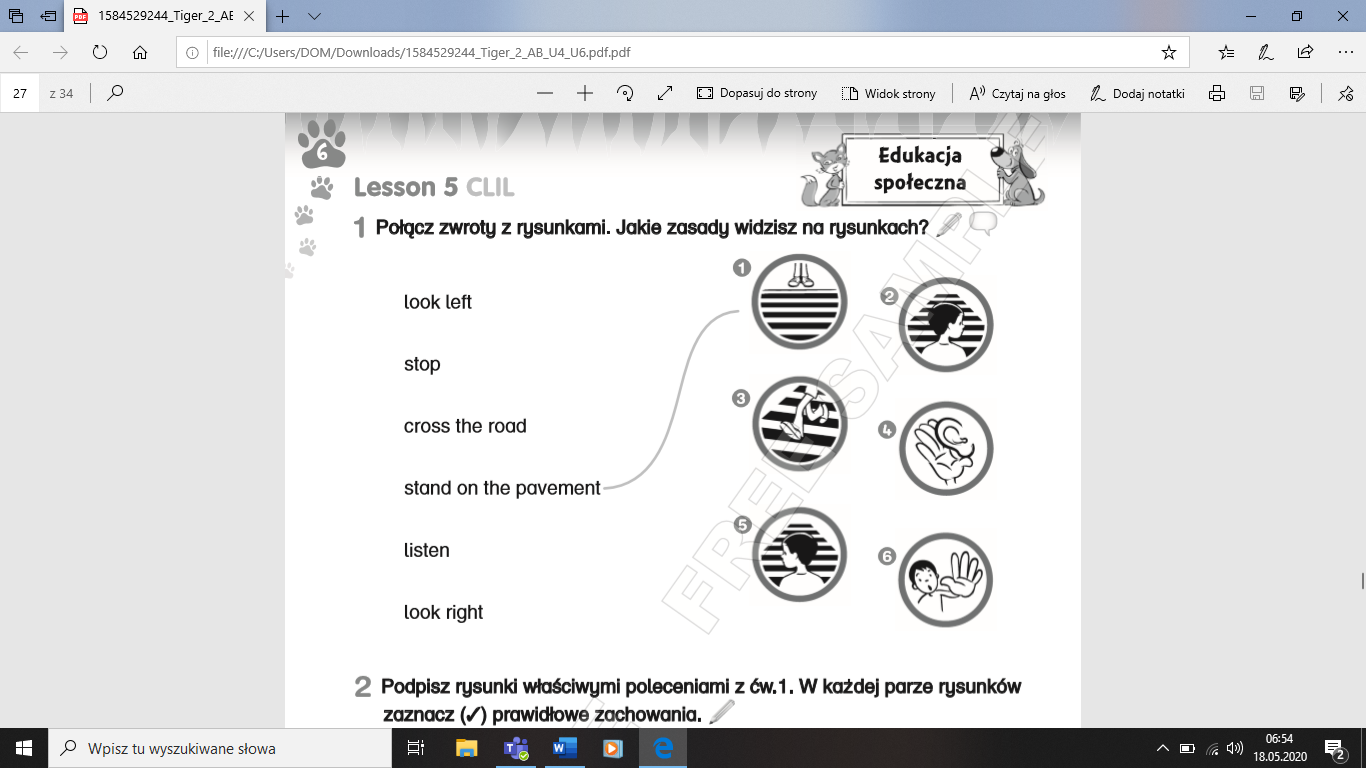 Ex.2.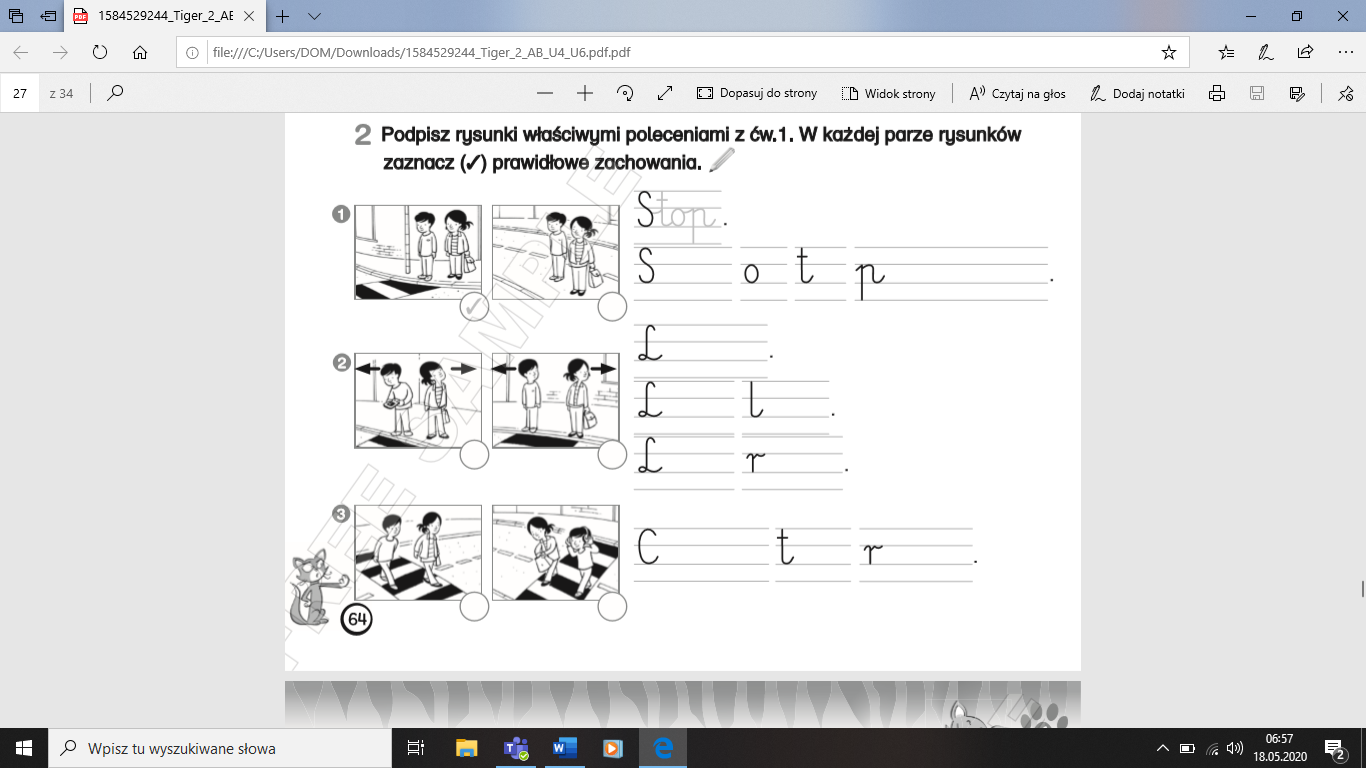 